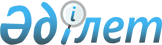 Об утверждении Правил выплаты за счет государства военнослужащим органов национальной безопасности Республики Казахстан денег за перевозку собственного имущества в пределах Республики КазахстанПриказ Председателя Комитета национальной безопасности Республики Казахстан от 26 августа 2017 года № 69 нс. Зарегистрирован в Министерстве юстиции Республики Казахстан 26 сентября 2017 года № 15747.
      Сноска. Заголовок - в редакции приказа Председателя Комитета национальной безопасности РК от 16.08.2022 № 51/қе (вводится в действие по истечении десяти календарных дней после дня его первого официального опубликования).
      В соответствии с частью третьей пункта 8 статьи 44 Закона Республики Казахстан "О воинской службе и статусе военнослужащих" и подпунктом 311) пункта 15 Положения о Комитете национальной безопасности Республики Казахстан, утвержденного Указом Президента Республики Казахстан от 1 апреля 1996 года № 2922, ПРИКАЗЫВАЮ:
      Сноска. Преамбула - в редакции приказа Председателя Комитета национальной безопасности РК от 16.08.2022 № 51/қе (вводится в действие по истечении десяти календарных дней после дня его первого официального опубликования).


      1. Утвердить прилагаемые Правила выплаты за счет государства военнослужащим органов национальной безопасности Республики Казахстан денег за перевозку собственного имущества в пределах Республики Казахстан.
      Сноска. Пункт 1 - в редакции приказа Председателя Комитета национальной безопасности РК от 16.08.2022 № 51/қе (вводится в действие по истечении десяти календарных дней после дня его первого официального опубликования).


      2. Пограничной службе Комитета национальной безопасности Республики Казахстан в установленном законодательством Республики Казахстан порядке обеспечить:
      1) государственную регистрацию настоящего приказа в Министерстве юстиции Республики Казахстан;
      2) в течение десяти календарных дней со дня государственной регистрации настоящего приказа направление его копии в бумажном и электронном виде на казахском и русском языках в Республиканское государственное предприятие на праве хозяйственного ведения "Республиканский центр правовой информации" Министерства юстиции Республики Казахстан для официального опубликования и включения в Эталонный контрольный банк нормативных правовых актов Республики Казахстан;
      3) в течение десяти рабочих дней после исполнения мероприятий, предусмотренных настоящим пунктом, представление в Юридический департамент Комитета национальной безопасности Республики Казахстан сведений об исполнении мероприятий, предусмотренных подпунктами 1) и 2) настоящего пункта.
      3. Контроль за исполнением настоящего приказа возложить на заместителя Председателя Комитета национальной безопасности Республики Казахстан - Директора Пограничной службы генерал-майора Дильманова Д. А.
      4. С настоящим приказом ознакомить военнослужащих органов национальной безопасности Республики Казахстан.
      5. Настоящий приказ вводится в действие по истечении десяти календарных дней после дня его первого официального опубликования. Правила выплаты военнослужащим органов национальной безопасности денег за счет государства за перевозку собственного имущества в пределах Республики Казахстан 
      Сноска. Правила в редакции приказа и.о. Председателя Комитета национальной безопасности РК от 28.08.2018 № 68/қе (вводится в действие по истечении десяти календарных дней после дня его первого официального опубликования). Глава 1. Общие положения
      1. Настоящие Правила выплаты за счет государства военнослужащим органов национальной безопасности Республики Казахстан денег за перевозку собственного имущества в пределах Республики Казахстан определяют порядок выплаты военнослужащим органов национальной безопасности Республики Казахстан (далее – военнослужащие) денег за перевозку собственного имущества в пределах Республики Казахстан (далее – РК).
      Действие настоящих Правил распространяется также на лиц, уволенных с воинской службы (за исключением уволенных со срочной воинской службы, в связи с прекращением гражданства РК, по отрицательным мотивам, по служебному несоответствию, выявившемуся по итогам аттестации), за перевозку собственного имущества в пределах РК.
      Сноска. Пункт 1 - в редакции приказа Председателя Комитета национальной безопасности РК от 16.08.2022 № 51/қе (вводится в действие по истечении десяти календарных дней после дня его первого официального опубликования).

 Глава 2. Порядок выплаты за счет государства военнослужащим денег за перевозку собственного имущества в пределах Республики Казахстан
      Сноска. Заголовок главы 2 - в редакции приказа Председателя Комитета национальной безопасности РК от 16.08.2022 № 51/қе (вводится в действие по истечении десяти календарных дней после дня его первого официального опубликования).
      2. Для осуществления выплаты денег при переводе к новому месту службы либо для постановки на воинский учет в другой местности за перевозку собственного имущества в пределах РК военнослужащим и лицом, уволенным с воинской службы, подается рапорт (заявление) в произвольной форме с указанием маршрута перевозки.
      3. Рапорт (заявление) подается в течение десяти рабочих дней со дня принятия дел и должности в соответствии с пунктом 50 Устава внутренней службы Вооруженных Сил, других войск и воинских формирований РК, утвержденного Указом Президента РК от 5 июля 2007 года № 364, либо исключения из списков учреждения на имя следующих должностных лиц:
      1) Председателя Комитета национальной безопасности РК (далее – КНБ) – первыми руководителями ведомств, начальниками структурных подразделений республиканского государственного учреждения "Комитет национальной безопасности Республики Казахстан" и военных, специальных учебных заведений КНБ;
      2) начальников структурных подразделений республиканского государственного учреждения "Комитет национальной безопасности Республики Казахстан" – военнослужащими, находящимися в их подчинении и лицами, уволенными с воинской службы, ранее проходившими воинскую службу в указанных подразделениях;
      3) заместителя Председателя КНБ – Директора Пограничной службы – военнослужащими и лицами, уволенными с воинской службы республиканского государственного учреждения "Пограничная служба Комитета национальной безопасности Республики Казахстан", начальниками территориальных подразделений и подведомственных организаций Пограничной службы КНБ;
      4) первым руководителям государственных учреждений ОНБ – военнослужащими, находящимися в их подчинении и лицами, уволенными с воинской службы, ранее проходившими воинскую службу в указанных подразделениях.
      Сноска. Пункт 3 - в редакции приказа Председателя Комитета национальной безопасности РК от 16.08.2022 № 51/қе (вводится в действие по истечении десяти календарных дней после дня его первого официального опубликования).


      4. Структурное подразделение государственного учреждения, ответственное за подготовку приказа на выплату денег за перевозку собственного имущества в пределах РК (далее – структурное подразделение), не позднее пяти рабочих дней со дня регистрации рапорта (заявления) осуществляет сверку сведений, указанных в рапорте (заявлении).
      В случае несоответствия маршрута перевозки, указанного в рапорте (заявлении), фактическому расположению населенных пунктов, структурное подразделение возвращает их заявителю для доработки. Заявитель в течение десяти рабочих дней повторно обращается в структурное подразделение, при этом рапорт (заявление) считается поданным в день первичной регистрации.
      На основании рапорта (заявления) структурное подразделение определяет размер выплаты и подготавливает проект приказа на выплату денег за перевозку собственного имущества в пределах РК.
      5. Структурное подразделение определяет размер выплаты на каждые 20 километров автомобильной дороги в размере одного месячного расчетного показателя и рассчитывает по формуле: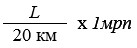 
      ,
      где: L – протяженность автомобильной дороги от пункта убытия  до пункта назначения в километрах;
      20 км – постоянная величина;
      1 МРП – размер месячного расчетного показателя, утвержденного на соответствующий финансовый год. 
      6. Приказ о выплате денег за перевозку собственного имущества в пределах РК с указанием маршрута перевозки, расстояния и размера выплаты издается уполномоченным должностным лицом государственного учреждения, в котором военнослужащий проходит воинскую службу, а лицо, уволенное с воинской службы, где проходил воинскую службу перед увольнением.
      После издания приказа о выплате денег за перевозку собственного имущества в пределах РК структурным подразделением данный приказ либо выписка из него направляется в финансовое подразделение для осуществления выплаты.
      7. Финансовое подразделение осуществляет выплату денег за перевозку собственного имущества в пределах РК:
      1) при наличии средств по плану финансирования – одновременно с выплатой денежного довольствия;
      2) при отсутствии средств – после внесения соответствующих изменений в индивидуальный план финансирования.
      8. Выплата денег за перевозку собственного имущества в пределах РК, причитающихся военнослужащему или лицу, уволенному с воинской службы, и не выплаченных ему или выплаченных в меньшем размере, подлежит выплате в пределах общего срока исковой давности, установленной пунктом 1 статьи 178 Гражданского кодекса Республики Казахстан.
					© 2012. РГП на ПХВ «Институт законодательства и правовой информации Республики Казахстан» Министерства юстиции Республики Казахстан
				
      ПредседательКомитета национальной безопасностиРеспублики Казахстан

К. Масимов
Утверждены
приказом Председателя
Комитета национальной безопасности
Республики Казахстан
от 26 августа 2017 года № 69 нс 